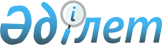 "Қазақстан Республикасы Президентінің 2005 жылғы 6 сәуірдегі N 537 өкіміне өзгеріс енгізу туралы" Қазақстан Республикасының Президенті өкімінің жобасы туралыҚазақстан Республикасы Үкіметінің 2009 жылғы 27 маусымдағы N 989 Қаулысы

      Қазақстан Республикасының Үкіметі ҚАУЛЫ ЕТЕДІ: 

      "Қазақстан Республикасы Президентінің 2005 жылғы 6 сәуірдегі N 537 өкіміне өзгеріс енгізу туралы" Қазақстан Республикасының Президенті өкімінің жобасы Қазақстан Республикасы Президентінің қарауына енгізілсін.        Қазақстан Республикасының 

      Премьер-Министрі                                     К. Мәсімов  Қазақстан Республикасы Президентінің Өкімі  Қазақстан Республикасы Президентінің 2005 жылғы 6 сәуірдегі N 537 өкіміне толықтыру енгізу туралы       "Республикалық бюджет комиссиясының құрамы туралы" Қазақстан Республикасы Президентінің 2005 жылғы 6 сәуірдегі N 537 өкіміне (Қазақстан Республикасының ПҮАЖ-ы, 2005 ж., N 18, 206-құжат; 2006 ж., N 10, 88-құжат, N 50, 529-құжат; 2007 ж., N 2, 22-құжат; N 13, 146-құжат; N 45, 528-құжат; 2008 ж., N 1, 1-құжат; N 28, 263-құжат) мынадай өзгеріс енгізілсін: 

      көрсетілген өкіммен айқындалған Республикалық бюджет комиссиясының құрамына енгізілсін: Бишімбаев               - Қазақстан Республикасы Президентінің 

Қуандық Уәлиханұлы        көмекшісі       Қазақстан Республикасының 

      Президенті                                         Н. Назарбаев 
					© 2012. Қазақстан Республикасы Әділет министрлігінің «Қазақстан Республикасының Заңнама және құқықтық ақпарат институты» ШЖҚ РМК
				